Corso di laurea in Informatica, Dipartimento di Informatica - Università di PisaCorso di Ingegneria del Software, Laura Semini, Primo appello 2023/24, 14 dicembre 2023Il Treno, compito ADomanda 1a (Rispondere su questo foglio) chatGPT, alla domanda “Mi trovi: attori, principali e secondari, e casi d'uso per il seguente progetto? <testo progetto>” ha riposto come di seguito. Correggere eventuali allucinazioni o errori di chatGPT barrando le parti da cancellare.  Aggiungere gli attori che eventualmente mancano, aggiungere eventuali casi d’uso mancanti. Per i casi d’uso: dire quali dovrebbero essere in relazione includes/extend con un altro caso d’uso (es. dire UC3 includes UC9) e quali dovrebbero essere un passo della sequenza degli eventi di un altro caso d’uso (in questo caso dire ad es. UC3 in UC9).Attori principali: Utenti; Admin; Capostazione; Sistema di Tracciamento (Il Treno);………………………Attori secondari: Sensori sui Binari; Applicazioni Client; …………………………………………………Casi d'uso:Consultazione Orari dei Treni: Gli utenti accedono al sistema per ottenere informazioni su orari e binari Inserimento Orario Stagionale: L'Admin inserisce l'orario stagionale dei treniControllo Capacità Stazioni: Il sistema verifica la capacità delle stazioni e segnala problemi all'Admin.Gestione Informazioni Temporanee: L'Admin aggiunge informazioni temporanee come treni speciali etcRilevamento Arrivo/Partenza: Il capostazione segnala l'arrivo e la partenza dei treni che vengono poi rilevati dai sensori sui binari.Monitoraggio Ritardi: Il sistema monitora i ritardi e attiva procedure di gestione dei ritardi.Selezione Automatica Dati Fermata: Il sistema seleziona automaticamente i dati associati a una fermata con ritardo e li visualizza per gli utenti.Memorizzazione Storico Indennità: Il sistema memorizza lo storico delle indennità .……………………………………………………………………………………………………………………………………………………………………………………………………………………………………………………………………………………………………………………Eventuali “in”, includes o extends  …………………………………………………………………..…………………………………………………………………………………………………………Domanda 2.a  Dare un diagramma di macchina a stati che rappresenti gli stati in cui si trova una stazione ferroviaria relativamente all'occupazione dei binari per gestire eventuali conflitti dovuti a treni in ritardo (quindi non durante la definizione dell’orario stagionale). Nella valutazione dell'accettazione di un treno in arrivo, è richiesto che almeno il 20% dei binari della stazione (arrotondando all'unità superiore) sia mantenuto libero. Se il treno in arrivo è classificato come eccezionale si ignora il vincolo del 20%.   Domanda 3.a Completare la vista C&C data (sul sottosistema che realizza i seguenti requisiti--attenzione alle modifiche rispetto al progetto). Indicare tutte le interfacce delle componenti (tranne con DB).
L’arrivo e la partenza di un treno da una stazione sono segnalati opportuni sensori sui binari e confermati dal capostazione. Se il sistema identifica un ritardo nella partenza di un treno da una stazione (notate che il controllo è fatto localmente in stazione), trasmette l'informazione alle stazioni successive. Una volta che la stazione successiva riceve questi dati, valuta se cambiare binario, seleziona automaticamente i dati associati a quella fermata di quel treno. Inoltre memorizza  ritardo ed eventuale nuovo binario per interrogazioni via web e informa le applicazioni client sottoscritte.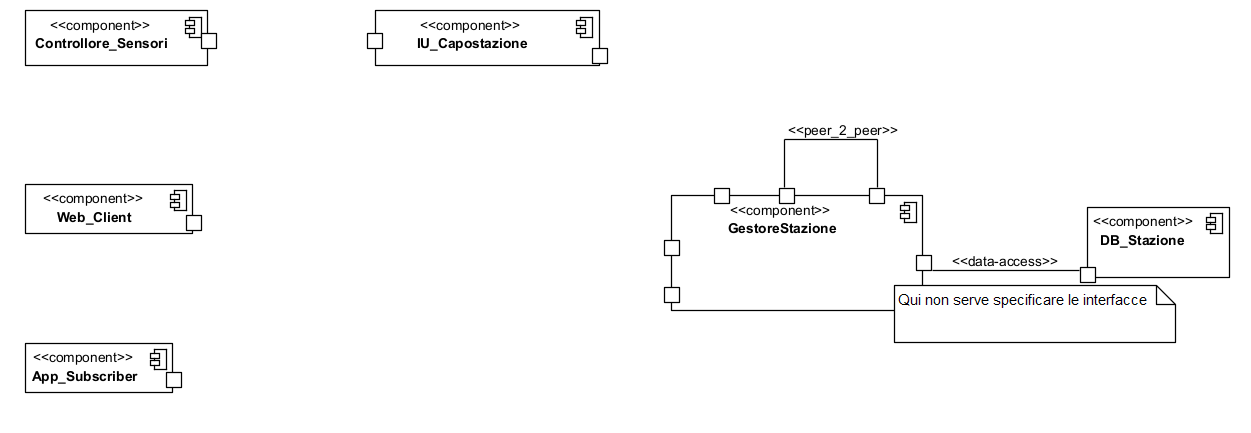 Domanda 4.a Seguendo il design pattern opportuno, dare il diagramma delle classi che comprende l’interfaccia DelayCompensationStr e le classi che la implementano.  public class DelayCompensationContext {    private DelayCompensationStr delayCompensationStr;    public DelayCompensationContext(DelayCompensationStr str) { this.delayCompensationStr = str;}    public void setDelayCompensationStr(DelayCompensationStr str) {this.delayCompensationStr = str;}    public double calculateCompensation(int delayMinutes, double ticketPrice) {        double bonusPercentage = delayCompensationStr.calculateCompensationPercentage(delayMinutes);        return bonusPercentage * ticketPrice;    }}Domanda 5.a Le indennità per ritardi sono calcolate come segue: 50% del biglietto per ritardi tra 30 e 59 minuti per le Frecce e del 70% per ritardo maggiore di 59 minuti per Frecce, Intercity e Intercity Notte. Usando criteri a scatola chiusa, dare 6 casi di test per il metodo: calculateCompensation(int delayMinutes, double ticketPrice) dell’esercizio 4.Nome ___________________________                  Cognome __________________________________Matricola ___________________    Aula _________        Posizione nell’aula ___________                              (come da schema, senza contare file e colonne vuote)La prova si svolge usando il solo libro UML@ClassroomInputOutputAmbienteCriterio usatoCaso 1Caso 2Caso 3Caso 4Caso 5Caso 6